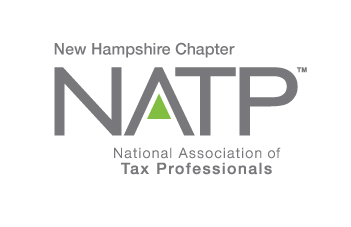 NH NATP FALL SEMINAR AND ANNUAL MEETINGWHEN:		October 25, 2018	  	8:00 AM to 5:05 PMWHERE:		Holiday Inn, 172 No. Main St., Concord, NHHOW:	Education Packets will be delivered electronically to all attendees registered by October 20, 2018COST:		Before October 20, 2018:		Members $135	Non-Members $150			After October 20,2018:		Members $155	Non-Members $170			Paper Materials			$25 (request when registering online)Register online at https://natptax.com/Chapters/Pages/NewHampshireChapterEducation.aspx	By Mail:  NATP, PO BOX 8002, Appleton, WI  54912-8002t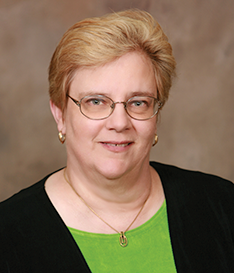 MARY RTopics:Choice of Business Entity and Revocation of S-Corporation Status	2 hours CPEUnderstanding QBI and the Section 199A Deduction	 		3 hours CPETax Reform for Individuals and the New Form 1040 			2 hours CPE  ==================================================================MARY HANSON, IRS Senior Stakeholder Liaison officer, 			DATA SECURITY AND IDENTITY THEFT		1 hour CPE  ANNUAL MEETING AND ELECTION OF OFFICERS